                         فرم پذیرش واحد خلاق و نوآور در دوره رشد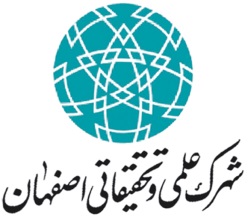 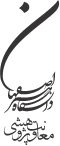 توضيح :هدف از طرح سؤالات اين پرسشنامه روشن نمودن ديدگاه واحدهای نوپا و بیان جزئياتایده محوری و موضوع کسب‌وکار انتخابي مي‌باشد. لذا توجه به اين نكتهدر هنگام پاسخگويي توصيه مي‌گردد.اطلاعات عمومی واحد براي واحدهای موجود   موسسين ، سهامداران و شرکاء واحد     همکاران واحد (غیر موسس)  *(ا: انجام شده ، ن: نامشخص ، م: مشمول)** (ت: تمام وقت/ پ : پاره وقت/م:مشاور)ایده‌محوری واحد خلاق و نوآورايده محوری: طرحی مبتنی بر دانش، نوآوری با رويکرد تجاری که تبديل آن ايده به محصول و یا خدمات می‌تواند فعاليت‌های اقتصادی در واحد خلاق و نوآور را تسريع نمايد.*سوالاتی که در این قسمت پاسخ می‌دهید مربوط به دستیابی به نمونه/خدماتی نهایی است.عنوان ایده محوری به فارسی:عنوان ایده محوری به انگليسي:دستاورد ایده محوری:	 فروش دانش فني      توليد محصول      ارائه خدماتمدت ‌زمان اجراي ایده محوری :کل اعتبار مورد نیاز جهت اجرای ایده محوری :خلاصه ایده محوری (شامل اهداف، تعريف نوآوری و روش اصلي اجرا):بیان مساله:تعریف نوآوری و خلاقیت ویژه: روش حل مسئله:مشخصات نتيجه ایده (ويژگي‌هاي محصول/ خدمات نهايي): چنانچه عکسی از محصول جهت شناسایی بیشتر دارید اضافه کنید. ایده محوری شما کدام یک از مراحل زیر را گذارنده است؟ (انتخاب چند گزینه بصورت همزمان برای نشان دادن وضعیت فعلی امکانپذیر است)در صورتی که محصولات یا خدمات نمونه داخلی یا خارجی دارد شرح دهید. آیا این ایده نتیجه پایان‌نامه دانشگاهی یا فعالیت در سازمان یا شرکتی می‌باشد؟ توضیح دهید. سوابق تحقيقات کاربردی و فعالیت‌های گروهی موسسین و همکاران تمام‌وقت واحد در ارتباط با موضوع کاری:* خ خاتمه يافته د: در دست اجرابرنامه زمان‌بندی مراحل اجراي ایده محوری:هزينه‌هاي پرسنلي اجرای ایده به تفکيک:هزينه خريد تجهيزات و مواد مورد نیاز جهت اجرای ایده:هزینه انجام خدمات مورد نیاز، تحقیقات میدانی و برون‌سپاری هزینه‌های پیش‌بینی نشده: ( این هزینه حداکثر ده درصد اعتبار حمایتی مرکز رشد است.)جمع هزينه‌هاي ايده محوري:پیش‌بینی واحد از منابع تامین اعتبار اجرای ایده محوری:  خروجی نهایی ایده محوری چیست (شامل نوع یا مقدار محصول یا خدمات ) ؟برنامه‌کاری واحد خلاق و نوآور:بازار هدف (مشتریان اصلی) محصول / خدمات خود را مشخص نماييد (مصرف‌کنندگان، خصوصي يا دولتي بودن، بازار داخلي يا خارجي).رقباي شما در بازار چه واحدهايي هستند؟ نقاط ضعف و قوت آنها را در جدول زیر بیان کنید: آيا مذاكرات و يا قراردادهايي با مصرف‌كنندگان محصول یا استفاده کنندگان از خدمات داشته‌ايد؟* سوالاتی که در این قسمت پاسخ می‌دهید و هزینه‌هایی که در نظر می‌گیرید برای رسیدن به تجاری‌‌سازی است.اطلاعات محصول/ خدمات خود را در جدول زیر تکمیل نمایید: در مورد محصول خود جداول زیر تکمیل (واحد: تومان)در صورتی که برای محصول یا خدمات شما امکان محاسبه قیمت تمام شده مهیا نمی‌باشد از تکمیل جدول فوق صرف نظر و جدول 2-5-1 را تکمیل نمائید.سایر اطلاعات محصول/خدمات خود را در جدول زیر اعلام فرمایید: (واحد: تومان) (1) در خصوص محاسبه درآمد لطفا پیش فرض‌های خود را نظیر تعداد مشتریان، تعداد کل خدمات ارائه شده در سال، متوسط درآمد از فروش ایجاد شده را در بخش "فرضیات " درج نمایید.(2) سرمایه ثابت شامل: هزینه خریدزمین/ رهن/ ساخت ابنیه و محوطه‌سازی/ ماشین‌آلات/ تاسیسات/ انشعابات/ تجهیزات/ وسایل نقلیه/ هزینه راه‌اندازی سایت/ هزینه‌های پیش‌بینی نشده معادل 7% کل سرمایه ثابت (بغیر از زمین)(3) بر اساس کسب و کار خویش، دوره گردش و نقد شدن خدمات قابل ارائه خود را تخمین بزنید و سپس بر اساس هزینه‌های سالیانه و دوره سرمایه در گردش، سرمایه در گردش مورد نیاز را محاسبه کنید.(4) هزینه‌های سالیانه: مواد مصرفی و بسته بندی/ نیروی انسانی/ بازاریابی و تبلیغات/ برونسپاری / اجاره بها/ انرژی، اینترنت و ارتباطات / هزینه‌های تعمیرات و نگهداری/ هزینه‌های سربار و پیش‌بینی نشده معادل 5% کل مجموع هزینه‌های سالیانه(5) زمان برگشت سرمایه را مطابق این رابطه محاسبه نمائید که مجموع سود کسب شده و مجموع سرمایه ثابت و سرمایه در گردش صفر گردد. فرضیات عملكردهاي مالي واحد در سنوات گذشته را در صورت وجود، تشريح نماييد.سابقه فعالیت واحدآیا اجرای ایده شما نیاز به گرفتن مجوز و یا استاندارد خاصی دارد؟ توضیح دهید.آیا تجربه شکست و یا موفقیت در کسب و کار دیگری را داشته‌اید؟ توضیح دهید.آیا سهامداران شرکت قبلا در دیگر شرکت‌های مستقر در شهرک حضور داشته‌اند؟ نام شرکت ذکر فرمایید. آیا شرکت شما قبلا در دیگر مراکز رشد یا پارک‌های علم و فناوری کشور مستقر بوده است؟ نام آن مرکز را بیان فرمایید. نحوه آشنایی شما با شهرک :نام واحد/ شرکت :                                              نوع واحد/شرکت/ موسسه موجود □                   در حال تشكيل  □                   زمينة فعالیت واحد:شماره و تاريخ ثبت : آدرس مدير مسئول / شركت :نام واحد/ شرکت :                                              نوع واحد/شرکت/ موسسه موجود □                   در حال تشكيل  □                   زمينة فعالیت واحد:شماره و تاريخ ثبت : آدرس مدير مسئول / شركت :نام واحد/ شرکت :                                              نوع واحد/شرکت/ موسسه موجود □                   در حال تشكيل  □                   زمينة فعالیت واحد:شماره و تاريخ ثبت : آدرس مدير مسئول / شركت :تلفن:فاکس:Email:رديفنام و نام خانوادگیمدرک تحصيلي- زمينه تخصصي- دانشگاه محل تحصيلشغل کنونی و محل اشتغالسمت در واحد درصدسهاموضعيت نظام وظيفه*وضعيت نظام وظيفه*وضعيت نظام وظيفه*نوع همکاري**نوع همکاري**رديفنام و نام خانوادگیمدرک تحصيلي- زمينه تخصصي- دانشگاه محل تحصيلشغل کنونی و محل اشتغالسمت در واحد درصدسهامانمتپرديفنام و نام خانوادگیمدرک تحصيلي- زمينه تخصصي- دانشگاه محل تحصيلسمت فعلينوع همکاري**نوع همکاري**نوع همکاري**رديفنام و نام خانوادگیمدرک تحصيلي- زمينه تخصصي- دانشگاه محل تحصيلسمت فعليتپمسطح آمادگی نوآوری (IRL)توضیحIRL 1داشتن ایده خلاق و نوآورانهIRL 2شناخت مفهوم کسب و کار مرتبط با ایدهIRL 3داشتن تفکر و انجام بررسی لازم در خصوص ایدهIRL 4فراهم کردن برنامه عملیاتی در خصوص ایده و کسب و کارIRL 5تولید نمونه اولیه محصول یا ارائه خدمتIRL 6طراحی و آزمایش فرآیندهای پشتیبان محصول یا خدمتIRL 7آزمایش کامل محصول و فرآیندهای مرتبط با محصول یا خدمتIRL 8قابلیت تولید کامل، توزیع و کسب درآمدIRL 9شکل‌دهی کسب و کار رشدیافته با داشتن زیرساخت‌ها و نیروی انسانی لازمرديفعنوان طرح/ فعالیت/ خدمتزمان اجرااعتبار (تومان)کارفرمادستاورد*وضعيتشروع و خاتمه (ماه)شروع و خاتمه (ماه)شروع و خاتمه (ماه)شروع و خاتمه (ماه)شروع و خاتمه (ماه)شروع و خاتمه (ماه)شروع و خاتمه (ماه)شروع و خاتمه (ماه)شروع و خاتمه (ماه)شروع و خاتمه (ماه)شروع و خاتمه (ماه)شروع و خاتمه (ماه)شروع و خاتمه (ماه)شروع و خاتمه (ماه)شروع و خاتمه (ماه)شروع و خاتمه (ماه)شروع و خاتمه (ماه)شروع و خاتمه (ماه)شروع و خاتمه (ماه)مراحل اجراي ایدهمدت زمان123456789101112131415161718رديفتخصصتعداد افرادکل ساعات کارميزان حق‌الزحمه درساعت (تومان)جمع حق‌الزحمه(تومان)جمع حق‌الزحمه(تومان)جمع هزينه پرسنلي (تومان)جمع هزينه پرسنلي (تومان)جمع هزينه پرسنلي (تومان)جمع هزينه پرسنلي (تومان)جمع هزينه پرسنلي (تومان)رديفنام تجهيزاتتعداد/مقدارقيمت واحد(تومان)قيمت کل(تومان)جمع هزينه‌ها (تومان)جمع هزينه‌ها (تومان)جمع هزينه‌ها (تومان)جمع هزينه‌ها (تومان)رديفساخت، تحقیقات میدانی و يا آزمايش موردنيازمحل ساخت / آزمايشهزينه (تومان)جمع کل هزينه‌ها(تومان)جمع کل هزينه‌ها(تومان)جمع کل هزينه‌ها(تومان)شرحمبلغ (تومان)هزينه‌هاي پرسنليهزينه خريد تجهيزات و مواد مورد نيازهزینه انجام خدمات مورد نیاز، تحقیقات میدانی و برونسپاریهزینه‌های پیش‌بینی نشدهجمع كل رديفعنوان منابع پیش‌بینی‌شدهمیزان اعتبار(تومان)1واحد خلاق یا نوآور2مرکز رشد3بانک‌ها و موسسات اعتباری 4سرمایه‌گذاران (حقیقی و حقوقی) 5سایر(نام ببرید)جمع جمع نام شرکتآدرسقیمت محصولنقاط قوتنقاط ضعفردیفنام محصول/ خدماتقیمت تمام شدهقیمت فروشحاشیه سودپیش‌بینی مجموع درآمد سالیانه (1)سرمایه ثابت مورد نیاز (2)سرمایه در گردش مورد نیاز (مجموع حداقل3ماه هزینه‌های جاری) (3)مجموع هزینه‌های سالیانه (4)درآمد عملیاتی (درآمد کل منهای هزینه‌ها قبل از کسر مالیات)سود خالص سالانه پس از کسر مالیاتنرخ بازگشت سرمایه (سود خالص سالانه تقسیم بر مجموع سرمایه ثابت و در گردش)زمان بازگشت سرمایه (5)تعداد مشتریانتعداد کل خدمات  ارائه شده در سالمتوسط درآمد از فروش (تومان) رسانه‌ها نمایشگاه‌ها سمینارهای برگزار شده در دانشگاه‌های استان شبکه مجازی شرکت‌های مستقر در شهرک کارگزار با ذکر عنوان: شتابدهنده با ذکر عنوان: شتابدهنده با ذکر عنوان: سایر با ذکر عنوان: